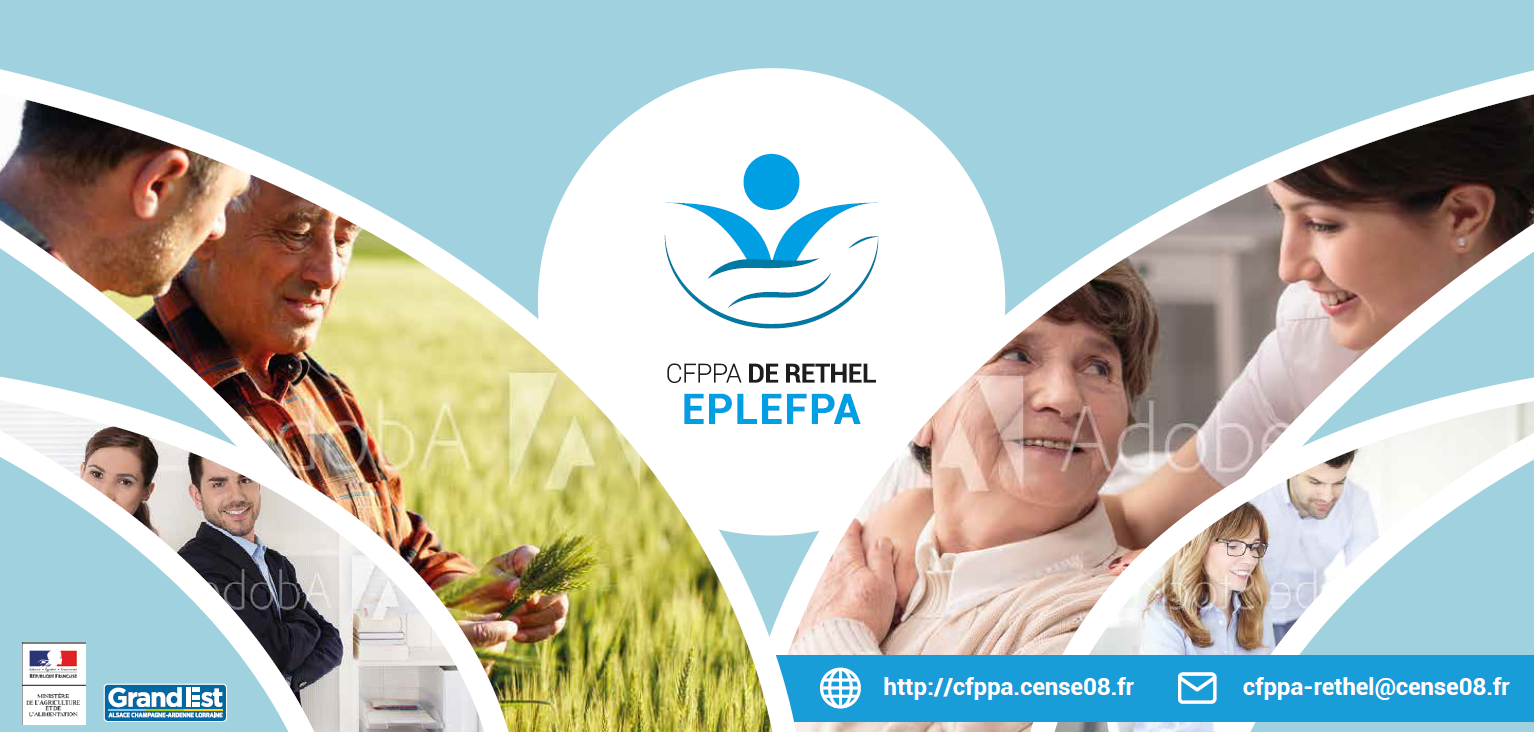 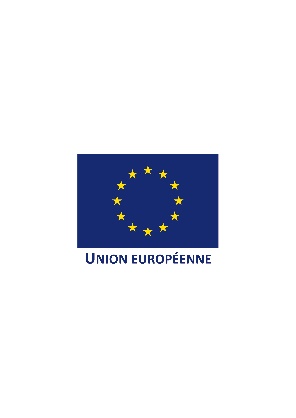 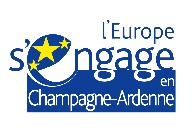 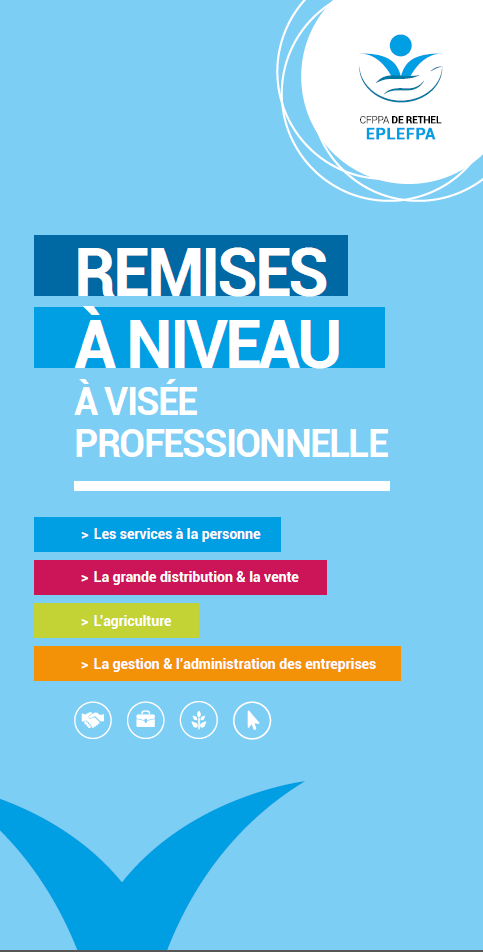 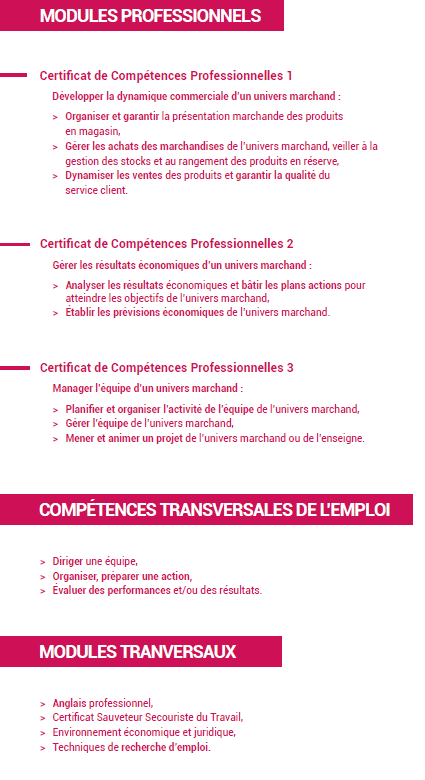 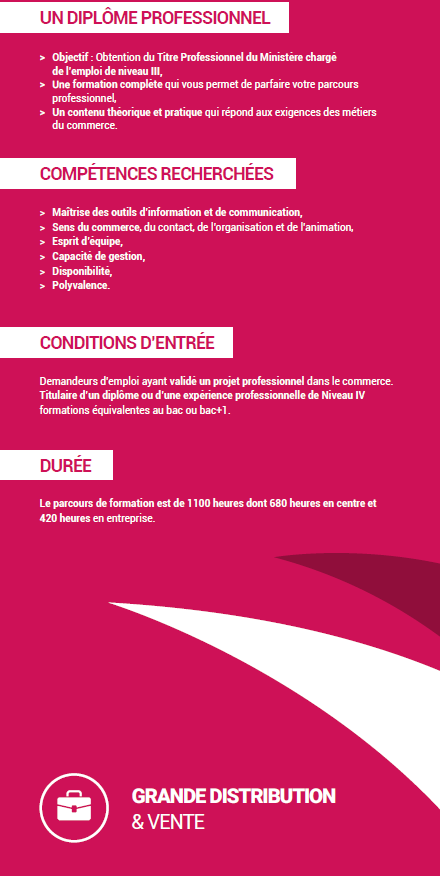 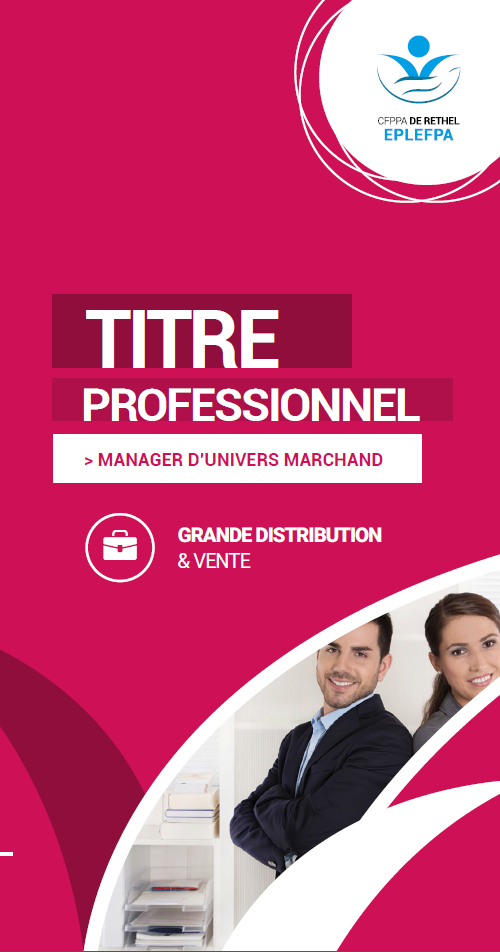 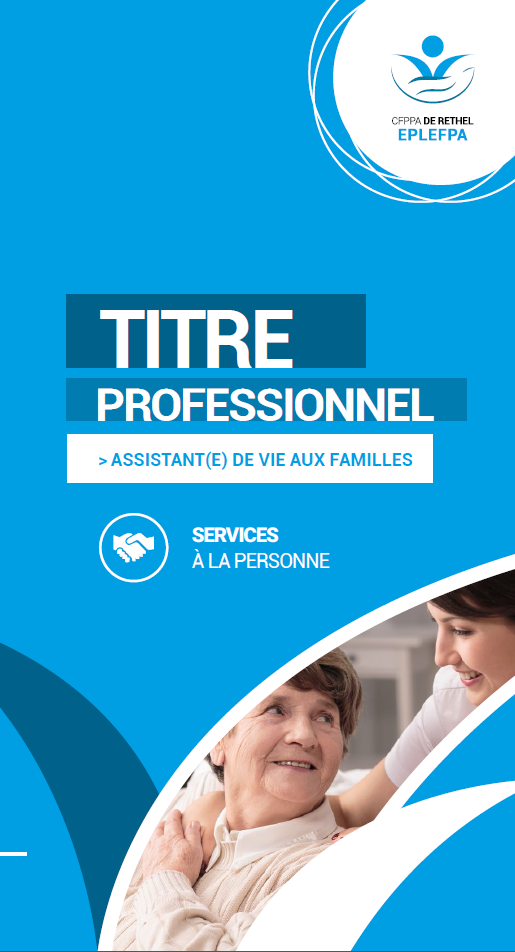 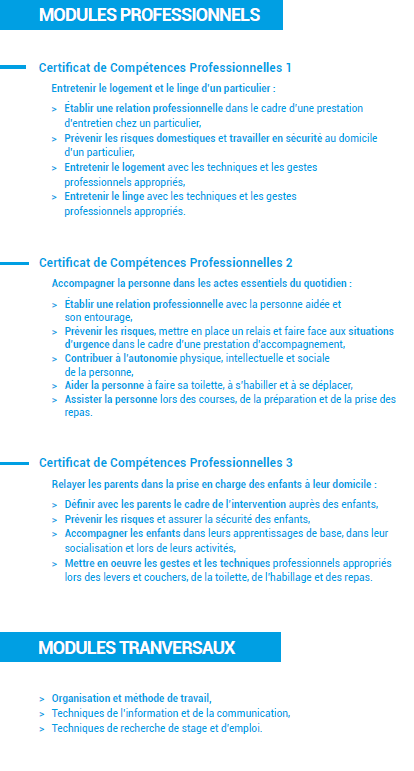 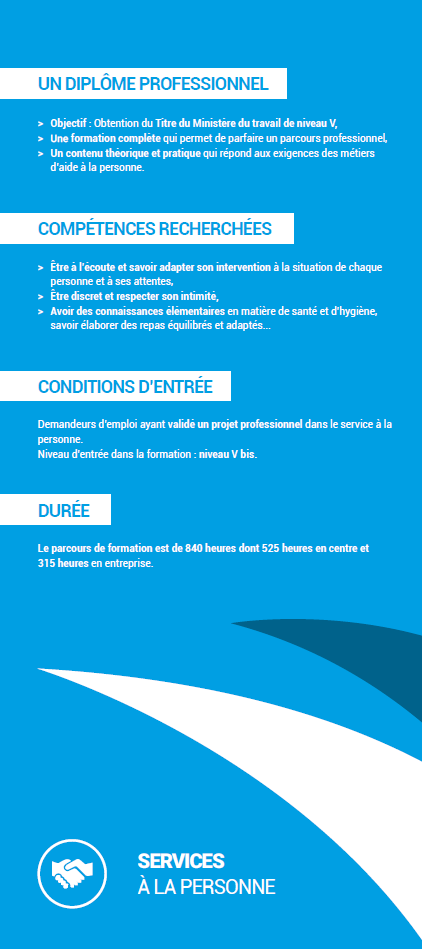 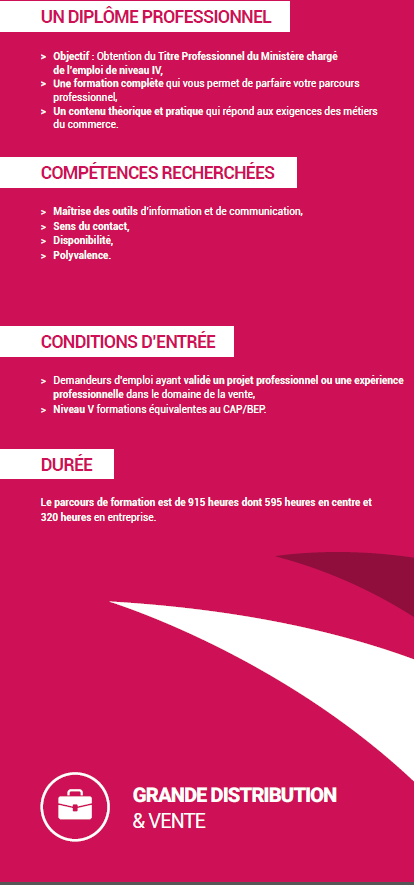 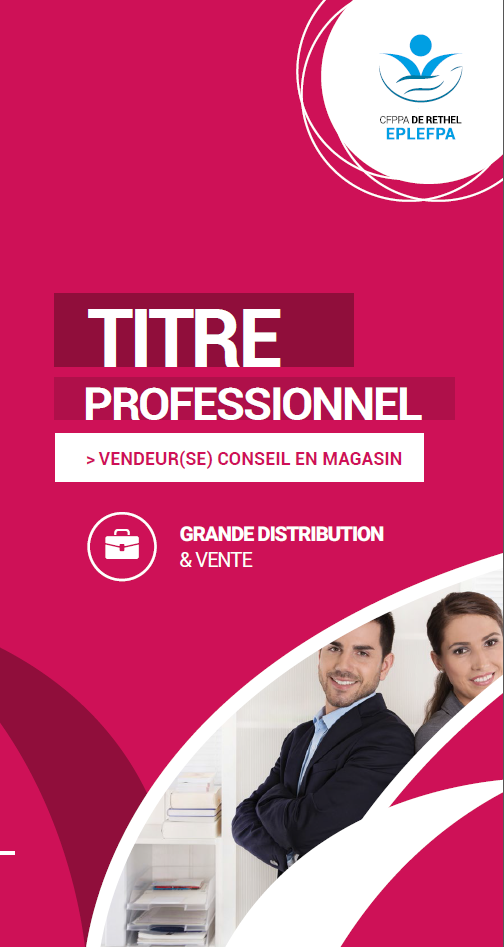 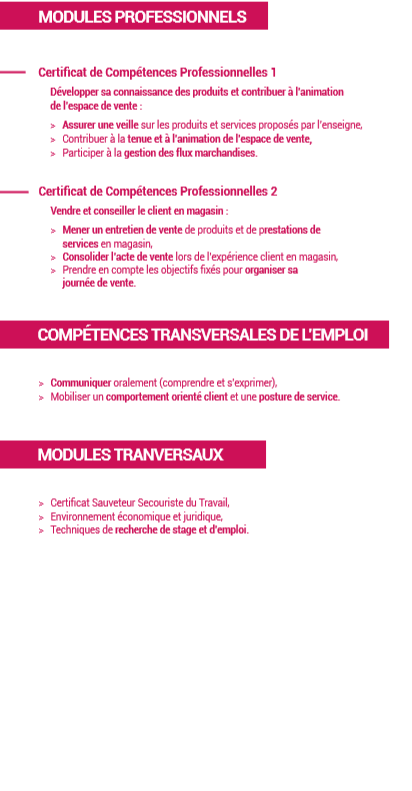 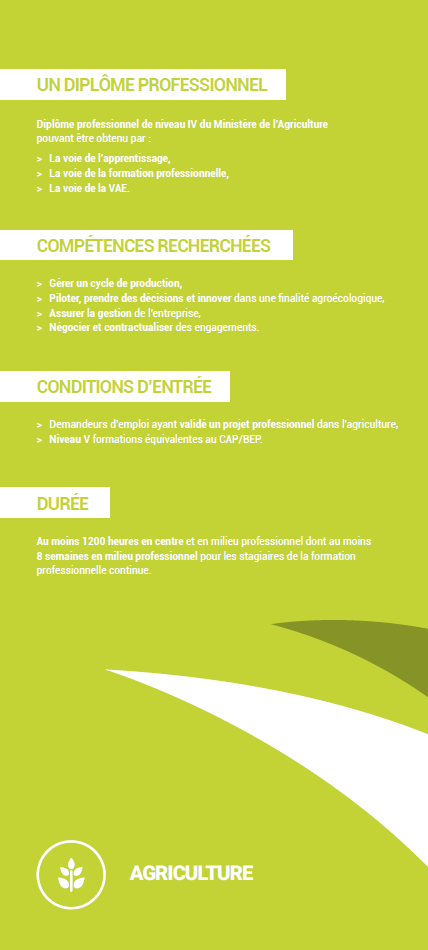 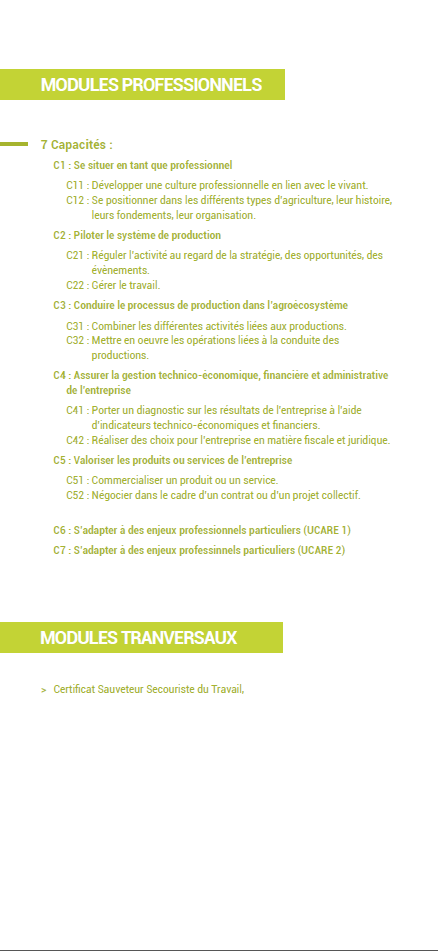 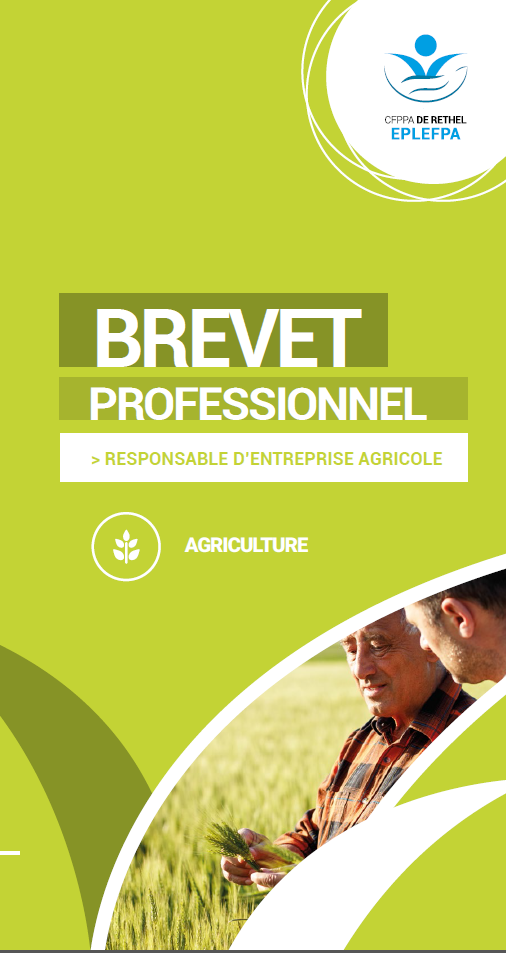 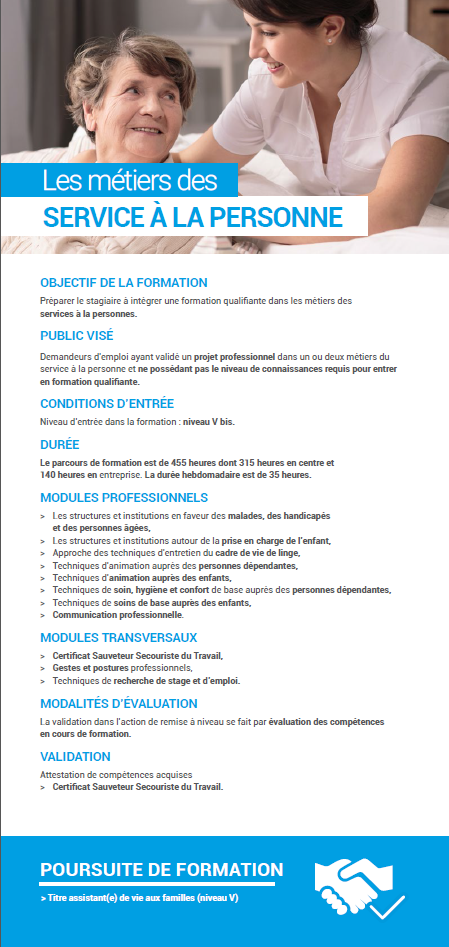 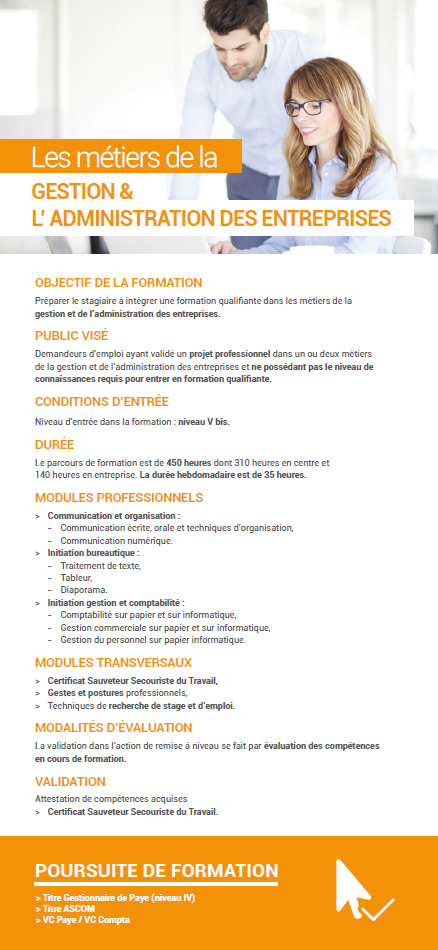 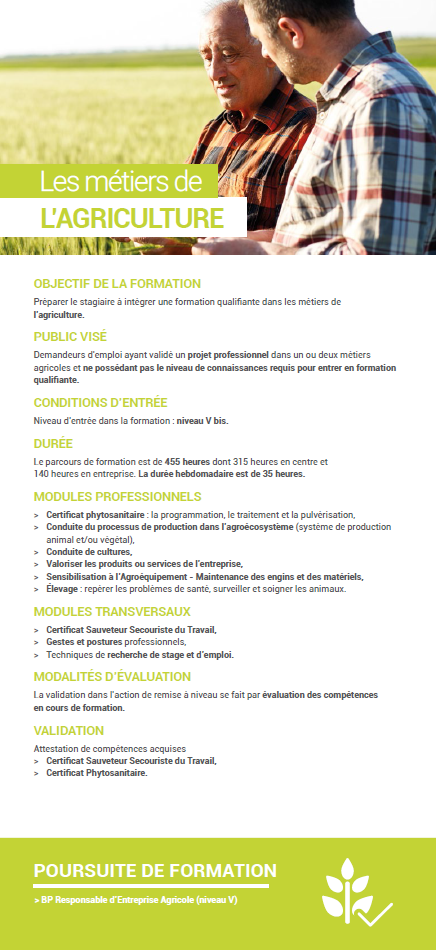 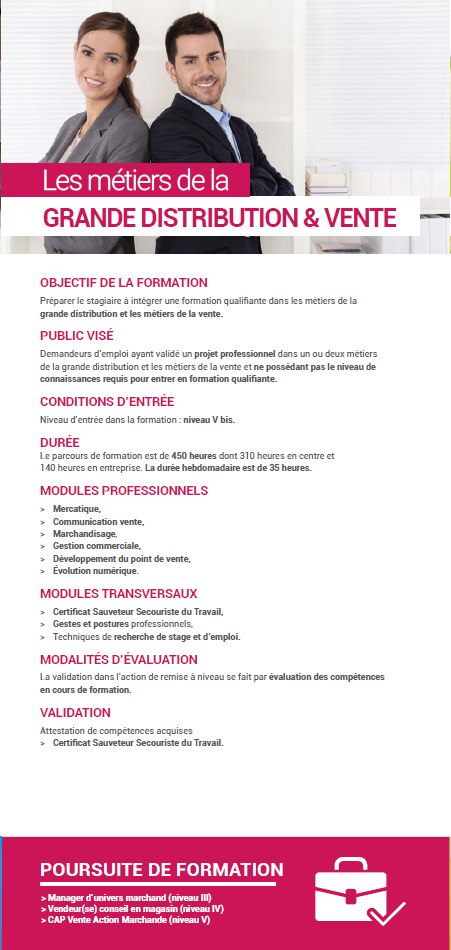 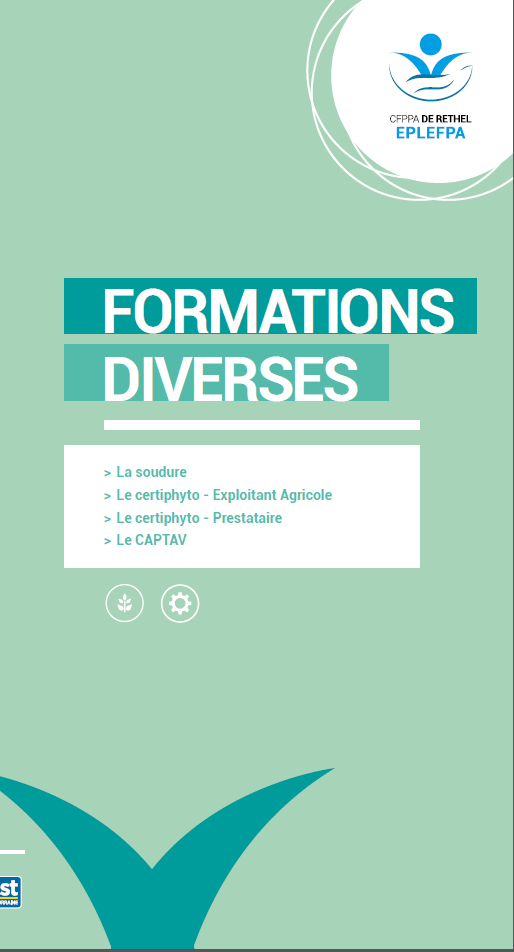 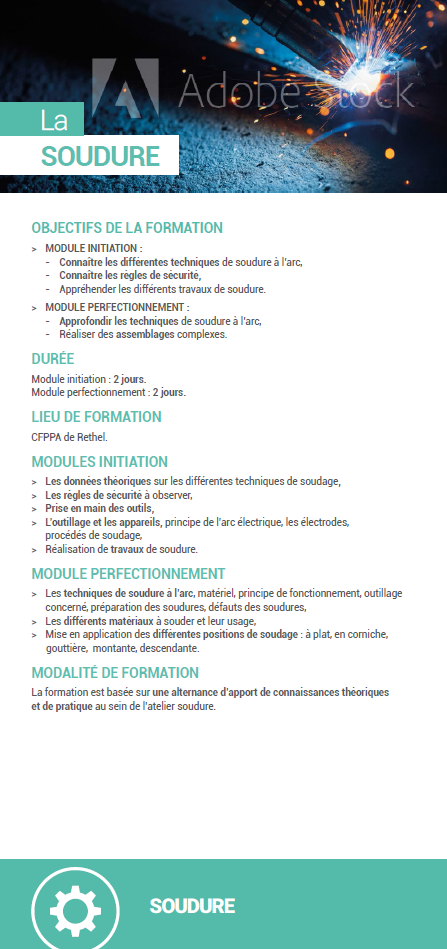 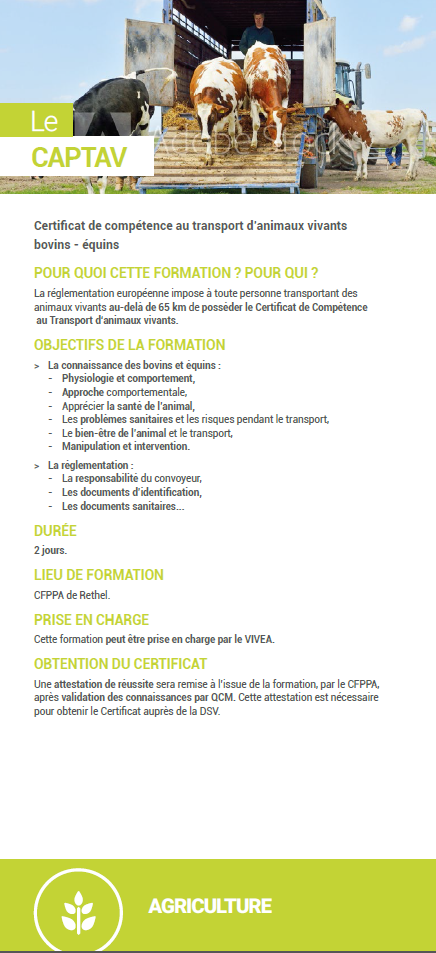 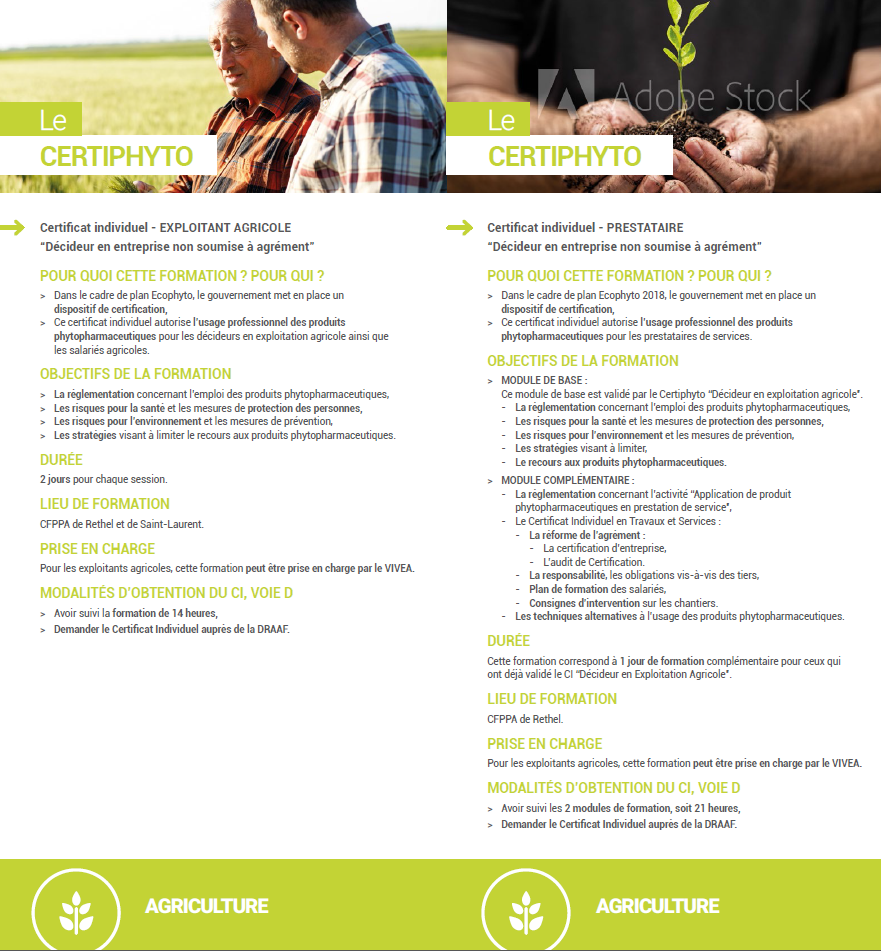 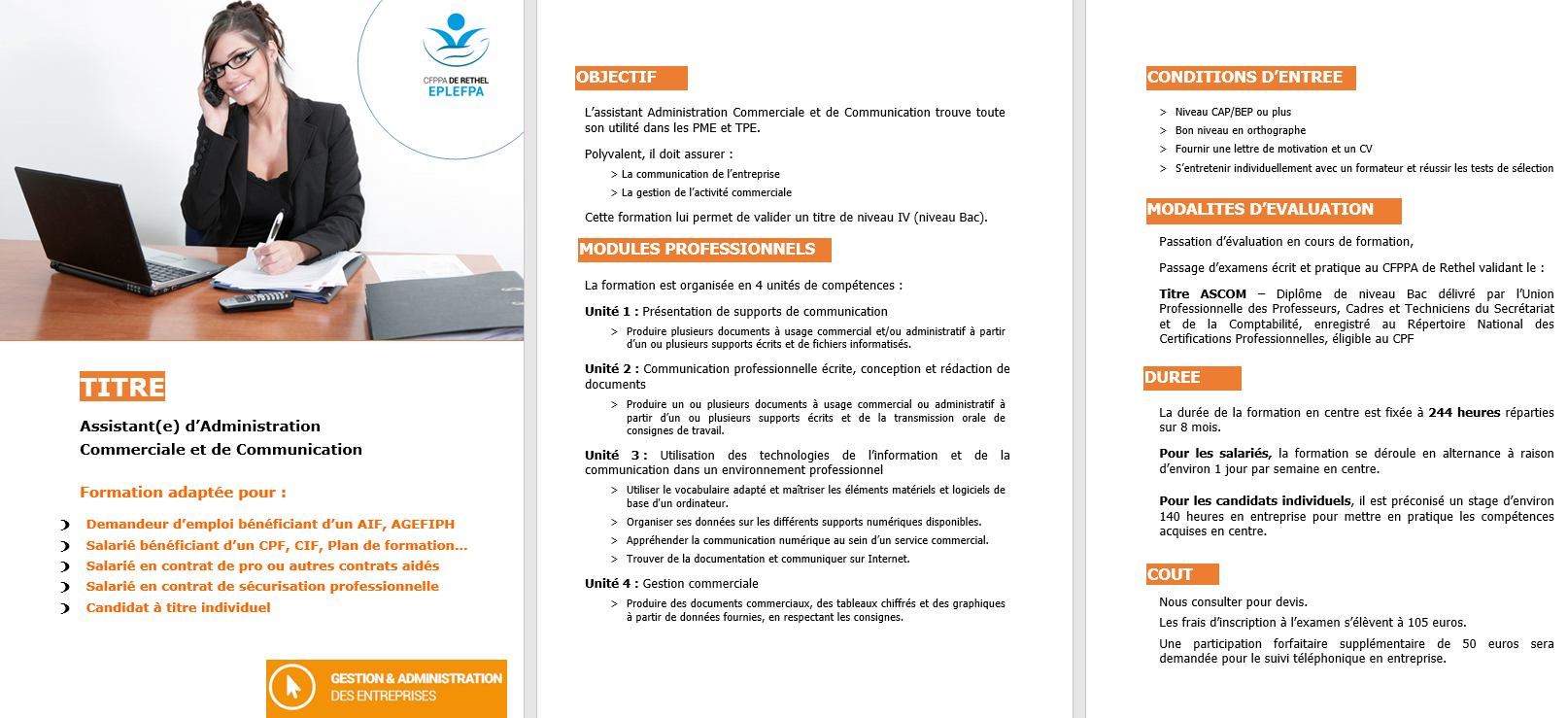 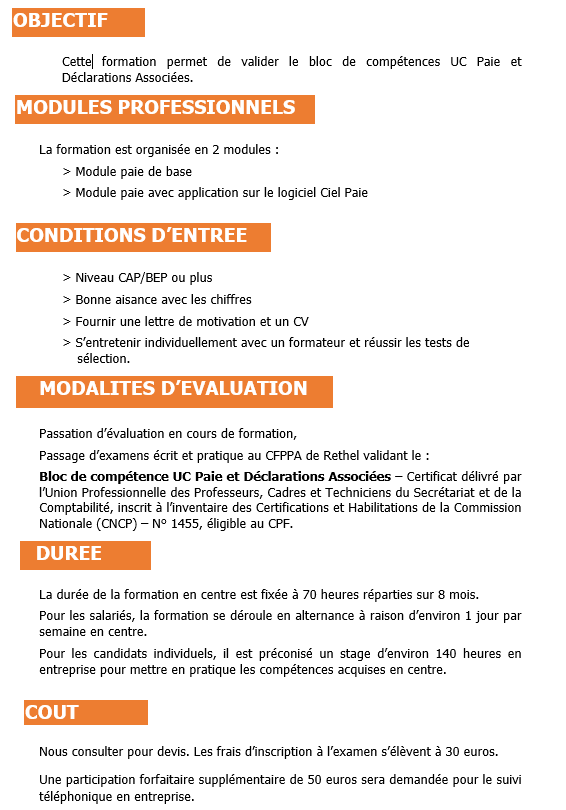 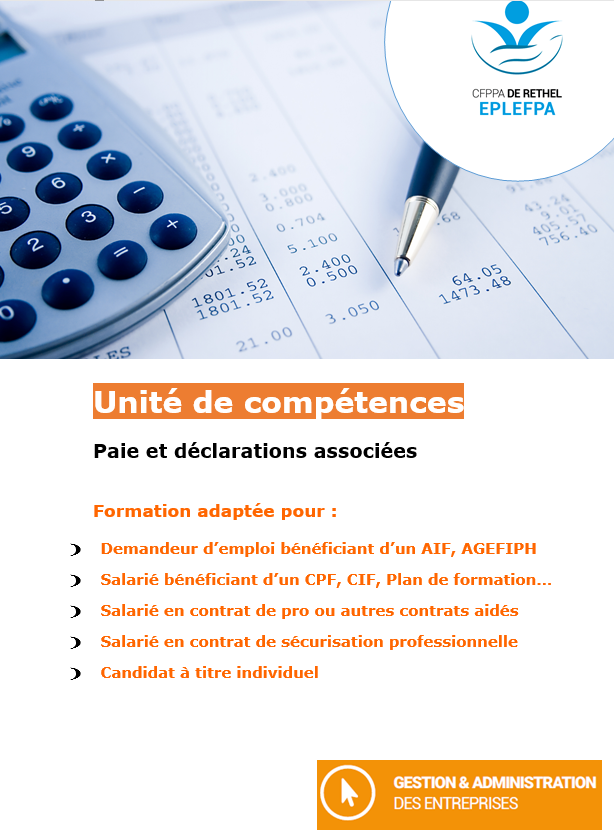 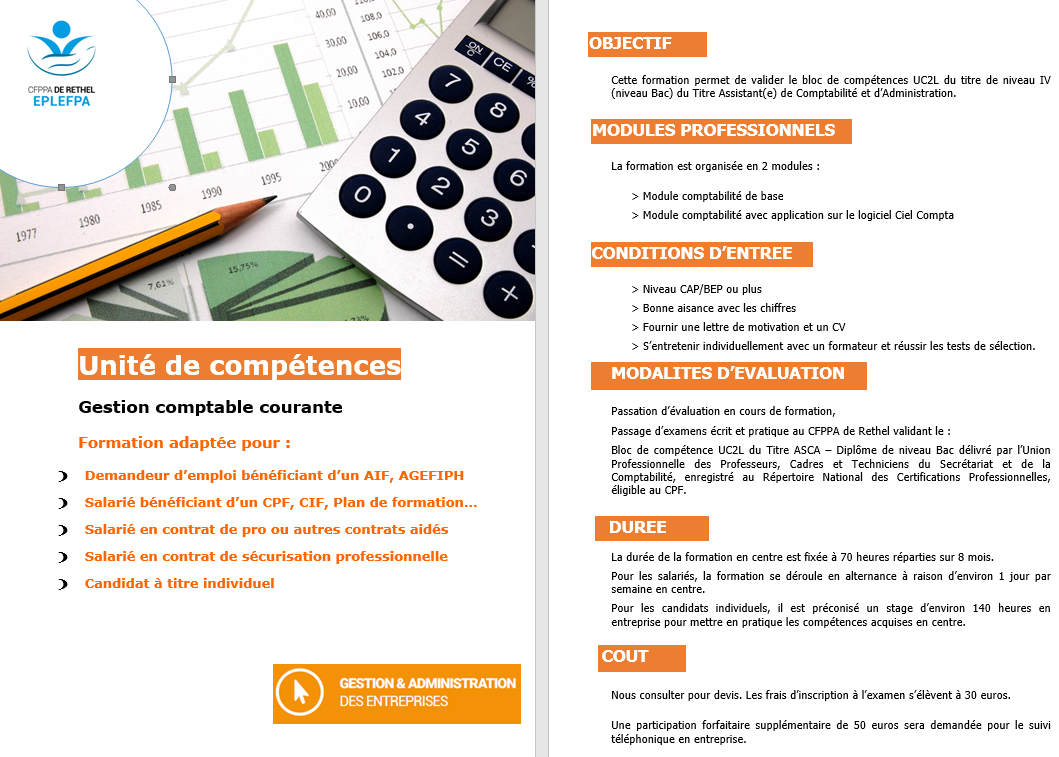 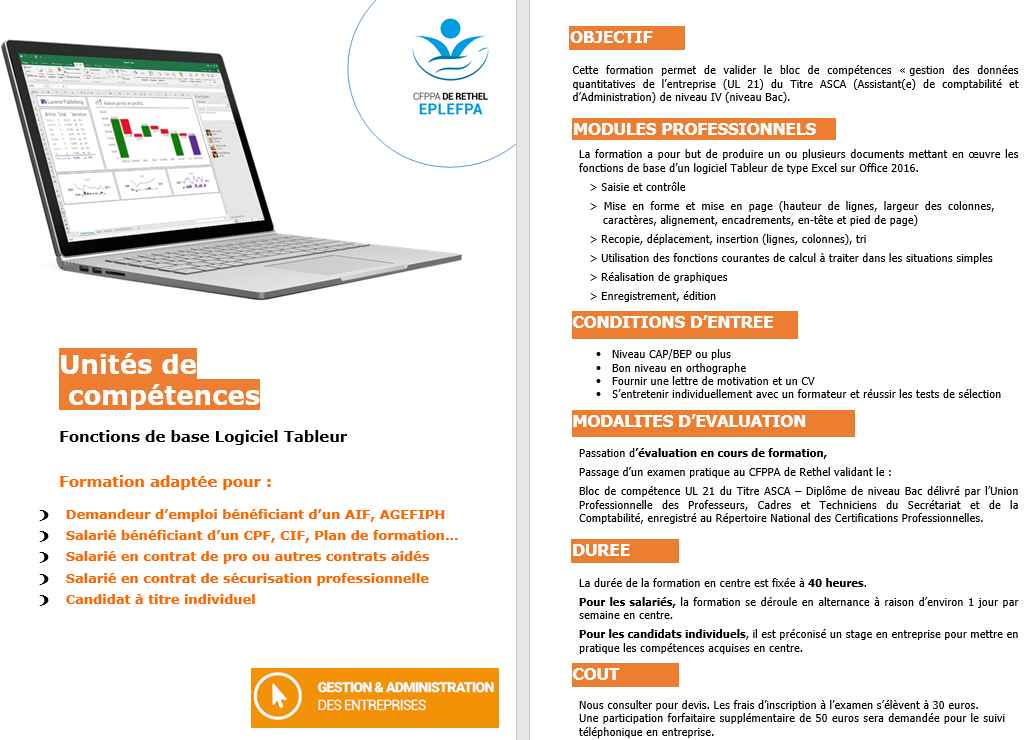 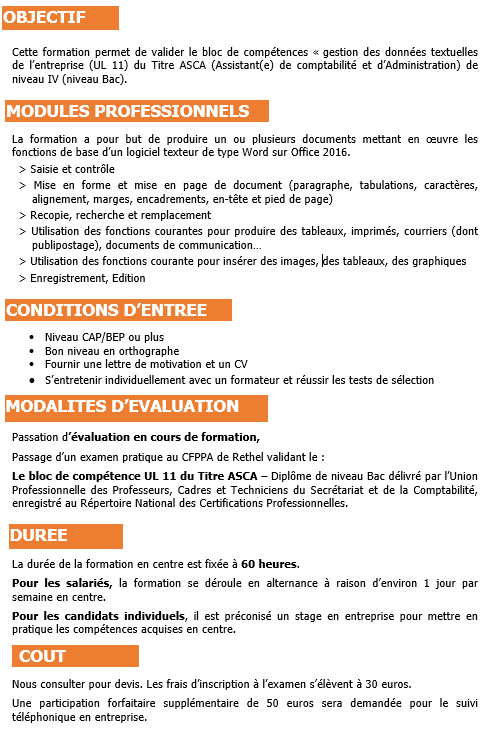 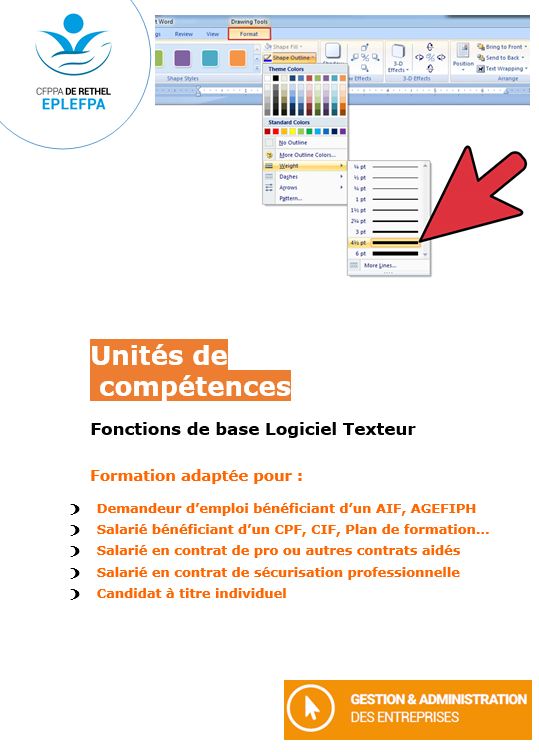 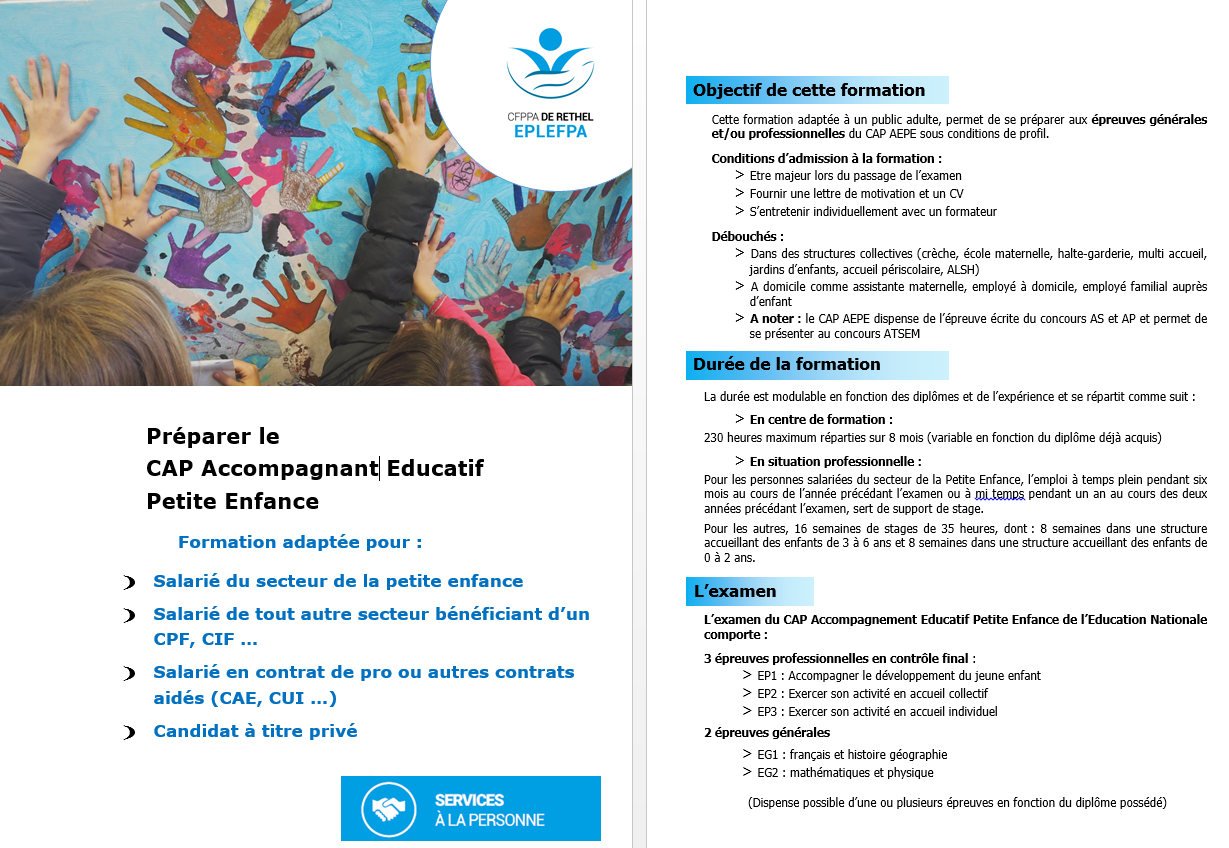 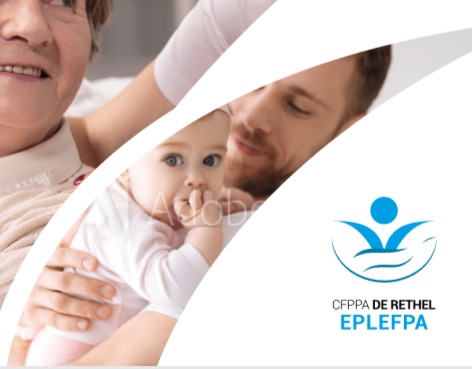 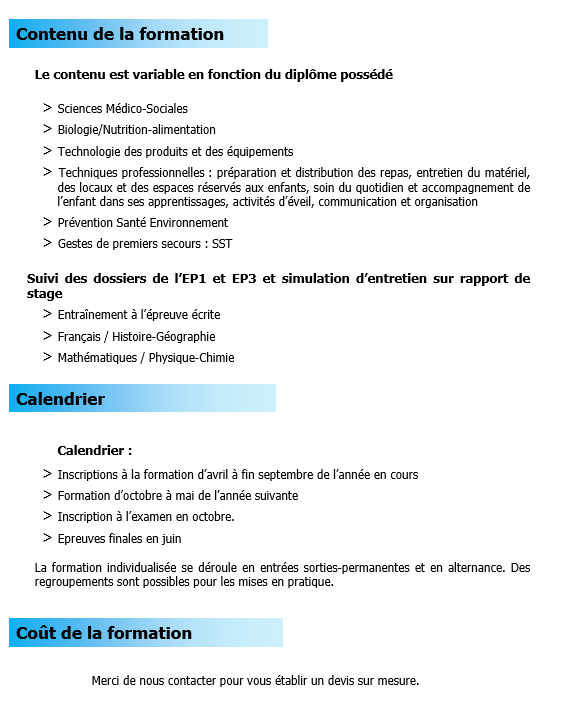 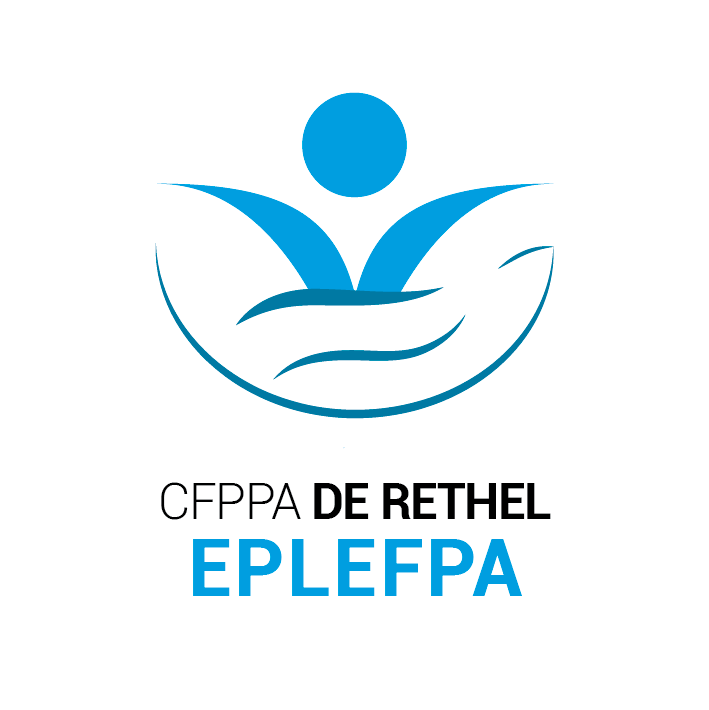 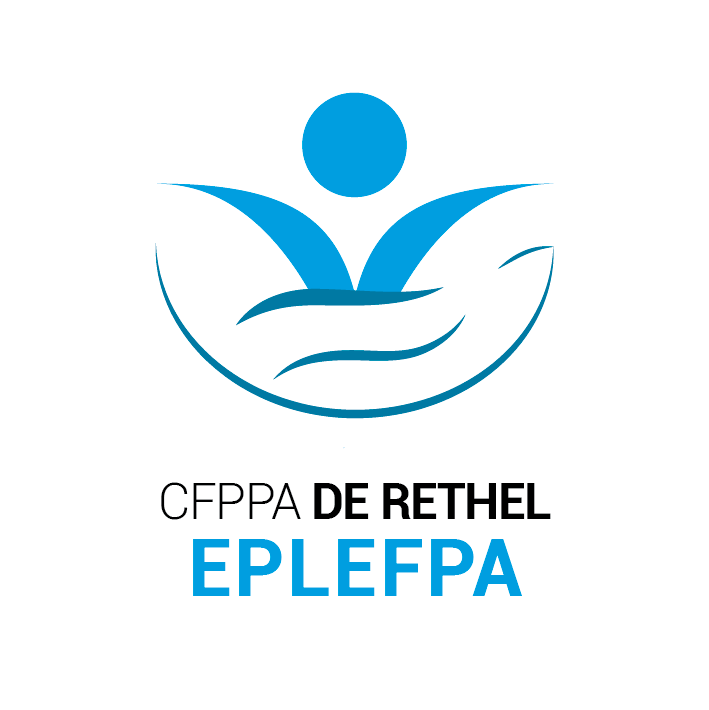 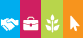 CONTACTEZ-NOUSC.F.P.P.A.Route de Novion – CS 75112
08305 Rethel CedexTél : 03.24.39.60.10

http://cfppa.cense08.frcfppa-rethel@cense08.fr